SENIOR SCHOOL WINTER EXAMS AND STUDY WEEK (Mon 27th Nov – Mon 4th  Dec 2023)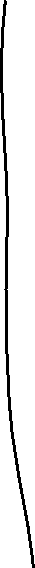 MON 27th NovSESSION 1 (8.45 – 10.20)BreakSESSION 2 (10.45 – 12.20)MON 27th NovHALLYr 12 Maths (12a/Ma1: Mrs Patterson) 1 hr 15 minsYr 12 Maths (12a/Ma2: Mrs McWilliams) 1 hr 15 minsYr 12 Maths (12a/Ma3: Miss Perry) 1 hr 15 mins Yr 14 Finance (14D: Miss Perry/Mrs Patterson) 1 hr 15 minsGYMYr 12 Maths (12v/Ma1: Miss Perry/Mrs Caskey) 1 hr 15 minsYr 12 Maths (12v/Ma2: Mrs Mawhinney/Mrs McWilliams) 1 hr 15 minsROOM 18Yr 13 Psychology (13A/Py: Mrs McMullan) 1 hr 15 minsROOM 20Yr 13 Travel and Tourism (13A/Tt: Mrs Coulter) 1 hr 15 minsROOM 25 Yr 11 Art (11F/Ar1: Mrs Taggart) 1 hr 30minsROOM S2Yr 11 Science (11F/Sc1: Mr Darragh) 1 hr 15 minsROOM S6Yr 11 Science (11F/Sc2: Mr Tapster) 1 hr 15 minsROOM 28Year 11 Music (11E/Mu1: Miss Broadhurst) 1 hr 15 minsROOM 4Yr 11 French (11E/Fr: Mr McConville) 1 hr 15 minsROOM S3Yr 14 Health & Social Care (14C/Hs: Mr Darragh) 1hr 15 minsBreak10.20-10.40HALLYr 11 Double Award Science (11A/Ds1: Mr McCann/ Mr Tapster) 1 hr 15 minsYr 11 Single Award Science (11A/Sc1: Mr Tapster) 1 hr 15 minsYr 11 Single Award Science (11A/Sc2: Mr Henry) 1 hr 15 minsYr 13 Product Design (13A/Pn: Mrs Ryan) 1 hrGYMYr 12 Double Award Science (12A/Ds1: Mr Henry) 1 hr 15 minsYr 12 Double Award Science (12A/Ds2: Mr McCann) 1 hr 15 minsYr 13 Travel and Tourism (13A/Tt: Mrs Coulter) 1 hr 15 minsROOM 25 Yr 11 Art (11A/Ar1: Mrs Taggart) 1 hr 30minsROOM 20Yr 14 Travel and Tourism (14A: Mrs Coulter) 1 hr 15 minsTUES 28thNovHALLYr 11 Maths (11a/Ma1: Mrs McWilliams)1hr 15 minsYr 11 Maths (11a/Ma2: Mrs Mawhinney) 1hr 15 minsYr 11 Maths (11a/Ma3: Mrs Caskey) 1hr 15 minsYr 13 Sport (13D: Mrs Duffy) 1hr 30 minsYr 13 Childcare (13D: Miss Daly/Mrs Sweeney) 1hr 15 minsYr 13 English Literature (13D/En Mrs Millar) 1 hr 15 minsGYMYr 11 Maths (11v/Ma1: Mrs Patterson/Mrs Caskey) 1hr 15 minsYr 11 Maths (11v/Ma2: Miss Perry/Mrs Mawhinney)1 hr 15 minsYr 11 Maths (11v/Ma3: Mrs McWilliams)1 hr 15 minsYr 12 Technology (12D/Tl: Mrs Ryan) 1hr 15 minsYr 13 Science (13D/Sc) 1hr 15 minsROOM S2Yr 14 Health & Social Care (14C/Hs: Miss Proctor) 1hr 15 minsROOM 25 Yr 12 Art (12F/Ar1: Mrs Taggart) 1 hr 30minsROOM 20Yr 12 Travel and Tourism (12D/Tt1 Mrs Coulter) 1 hr 15 minsROOM 27Yr 14 ICT (14C/It Mrs Fegan) 3 hrsROOM 31Yr 12 Child Development (12D/Cd Miss Daly) 1 hr 30 minsBreak10.20-10.40HALLYr 11 Travel and Tourism (11D/Tt1 Mrs Coulter) 1 hr 15 minsYr 11 RE (11D/Re Mrs Towell) 1 hr 15 minsYr 11 Child Development (11D/Cd Miss Daly) 1 hr 15 minsYr 14 Childcare (14D: Miss Daly/Mrs Sweeney) 1hr 15 minsROOM 26Yr 11 Art (11D/Ar1: Ms Davidson) 1 hr 30minsROOM 30Yr 11 Patisserie (11I/Cu Miss Daly) 1 hr 30 minsROOM S2Yr 13 Health & Social Care (13B/Hs: Miss Proctor) 1hr 15 minsROOM S5Yr 12 Science (12F/Sc Mr Henry) 1 hr 15 minsROOM 35Yr 12 Wider Key Skills (12a3/Ks: Mrs Jennings) 1hr 30 minsSESSION 1 (8.45 – 10.20)SESSION 2 (10.45 – 12.20)THURS 30th NovHALLYr 11 English (11a/En1: Mrs Hamilton) 1 hr 15 minsYr 11 English (11a/En2: Mr Mallon) 1 hr 15 minsYr 11 English (11a/En3: Ms McLaughlin) 1 hr 15 minsYr 13 ICT (13C/It: Mr Armstrong/Mrs Fegan) 1hr 15 minsGYMYr 11 English (11v/En1: Miss Brown) 1 hr 15 minsYr 11 English (11v/En2: Mrs Millar) 1 hr 15 minsYr 11 English (11v/En3: Mrs Hamilton) 1 hr 15 minsROOM 35Yr 12 Wider Key Skills (12a2/Ks: Mrs Jennings) 1hr 30 minsROOM S2 Yr 14 Health & Social Care (14B: Miss Proctor) 1 hr 30 minsBreak10.20-10.40HALLYr 11 Geography (11B/Gg: Mrs Glasgow) 1 hr 15 minsYr 12 History (12B/Hi1: Mrs Anderson) 1 hr 15 minsYr 11 Technology (11B/Tl: Mrs Ryan) 1 hr 15 minsYr 13 Business (13B/Bs: Miss Gaw)1 hr 15 minsGYMYr 11 BTEC Business (11B/Bs: Miss Gaw) 1 hrROOM 22Yr 12 Business (12B/Bs: Miss Gaw)1 hr 15 minsROOM 20Yr 14 Travel & Tourism (14A: Mrs Coulter) 1 hr 15 minsROOM 31Yr 14 Psychology (14A/Py: Mrs McMullan) 1 hr 15 minsROOM 33Yr 11 Hospitality (11B/Hc: Mrs Beattie) 1hr 15 minsROOM S4Yr 12 Science (12H/Sc Mr McCann) 1 hr 15 minsROOM S2Yr 13 Health & Social Care (13B/Hs: Miss Proctor) 1hr 15 minsSESSION 1 (8.45 – 10.20)SESSION 2 (10.45 – 12.20)MON4thDecROOM 25 Yr 13 Art (13C: Mrs Taggart/Ms Davidson) 1hr 30 minsROOM 33Yr 14 Hospitality (14C/Hc: Mrs Beattie) 1hr 15 minsROOM 28Yr 12 Music (12E/Mu: Miss Broadhurst) 1 hr 30 minsROOM 34Yr 11 Spanish (11C/Sp: Mrs Boyle) 1 hr 15 minsHALL Yr 11 History (11C/Hi1: Mrs Anderson) 1 hr Yr 11 Health & Social Care (11C/Hs: Miss Proctor) 1 hr 15 minsBreak10.20-10.40HALLYr 11 LLW (11A/Lw1: Miss Cowan) 1 hr 15 minsYr 11 LLW (11H/Lw1: Miss Cowan) 1 hr 15 minsYr 12 Geography (12C/Gg: Mrs Glasgow) 1 hr 15 minsROOM 34Year 12 ICT (12C/It: Mr Armstrong) 1 hr 30 minsROOM 22Yr 14 Business (14B/Bs: Miss Gaw)1hr 15 minsROOM S3Yr 14 Health & Social Care (14B/Hs: Miss Proctor) 1hr 30 minsROOM 19Yr 13 Health & Social Care (13B/Hs: Mrs McDowall) 1hr 15 minsROOM 35Yr 12 ICT (12G/It: Mr Moss) 1hr 15minsROOM S2Year 12 HSC (12C/Hs: Mr Darragh) 1 hr 15 minsROOM S3Year 12 HSC (12C/Hs: Miss Proctor) 1 hr 15 mins